Referat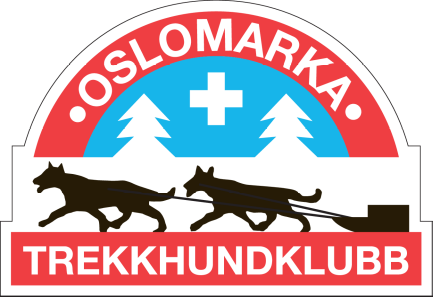 Styremøte 11, 2022Når: 06.12.22, kl.1900 
Hvor: SkjelbreiaMøteleder: LinnReferent: ChrisTil stede: Fanny, Linn, Synne, Karsten, Tonje, Meldt forfall: Christina, Terje, TorbjørgSakslisteNeste styremøte: 10.01.23 kl 19 på SkjelbreiaSakDiskusjon og konklusjonAnsv.92.22- Gjennomgang av saker fra forrige møte93.22- Valgkomiteen (utsettes til neste møte)94.22- Avklaring av hva de ulike rollene i styre skal inneholde og hva som forventes av disse. Når er man tilgjengelig for styrearbeid?Det vil bli gjennomgang av innholdet i instruksene for hva de ulike vervene i styret består i.Ved henvendelser til styret kan man forvente svar innen en uke. 95.22- Rent idrettslag Ny dato 31/1 kl 18 på TEAMS96.22- Førstehjelpskurs for hund Fanny har fått inn tilbud fra K9 Nannestad som tilbyr kurs til både junior og senior. Styret ønsker å gå for dette. Det vil da bli avholdt kurs på to separate dager, en for juniorer og en for seniorer. Seniordagen kombineres med medlemskveld. 97.22- Medlemskveld (Fanny)Medlemskveld kombineres med førstehjelpskurs. Det blir salg av kioskvarer.98.22- Søknad til stiftelsen Linn har sendt inn søknad om midler til vedlikehold på Skjelbreia. 98.22- Løpsmoderasjon 6 søkere har fått innvilget 50% av det de søkte om til løpsmoderasjon99.22- Status regnskapTas neste møte da kasserer ble forhindret til dagens møte100.22- Mush Synnfjell  Det blir minst 6 medlemmer fra juniorgruppa (samt 3 voksne) som deltar som frivillige på Mush Synnfjell i januar.S101.22 - Status på kommunikasjon med statsforvaltninga (Linn og Terje har hatt møte med statsforvaltningen angående Østmarka som verneområdet. Inntrykket fra møtet er at klubbens interesser vil bli godt ivaretatt.102.22- Oppdatering fra oppmennSlede: Tonje har sendt mail angående leie av hytte til kjørere/handlere under Femundløpet. Det legges ut innlegg på FB når dette er avklartNordisk: Godt gjennomført barmarksløp. Innspill og endringer vil bli tatt opp som egen sak på annet møte. Junior: Se pnkt Mush Synnfjell103.22- Oppdatering fra plass-sjef og materialforvalter Karsten informere litt rundt ny utebelysning, bytte av låsekasser, toalettet går lett tett (røropplegg må vurderes av fagfolk), vannlekasje på kjøkkenet og forkjøkkenet, flytting av parabol til brakka, samt planer for lagring av diverse på Skjelbreia. 104.22- Treningshelg med fellesvaksinering og foredrag (Det vurderes muligheten for å kombinere en treningshelg med vårsamling og eventuelt fellesvaksinering i mai.  Tonje og Synne ser på dette.105.22- Nye trenere Sara Sagsveen, Zarah Fredriksen, Synne Stokes Ida Jenssen og Chris Johnsen deltok på trener 1 kurset som ble avholdt på Skjelbreia 25-27 november. De nye trenerne vil i hovedsak bidra inn i juniorgruppa, nordisk og avdelingen i Østfold.  106.22- Rookiekurs 2023 Det diskuteres muligheten for å avholde rookiekurs på Skjelbreia i 2023. Det tas opp igjen etter årsmøtet. 107.22- Jakker fra Non-StopKarsten har vært i kontakt med Non-Stop og fått en god pris på et par ulike jakker. Det undersøkes nærmere ift mulighet for medlemmer å prøve ulike størrelser før det eventuelt blir mulig å bestille.  108.22Eventuelt- Julebord for styret: Blir mellom februar og årsmøtet. - Klubbklær: Ny runde med bestilling av klubbklær fra Trimtex over nyttår.- Kjøretillatelser for 2023: Linn har sendt søknad for dette- Avgift for langrennskurs i juniorgruppa: støttes av idrettsfaglig bistand- Linn vil kjøpe inn førstehjelpsutrstyr. - Innkjøp av kompressor: Støttes av styret. - Årsmøtet: 21/3 